Od:Odesláno:Komu:Předmět:ProfiAir < > 11. února 2020 9:40 Jana Ondoková RE: objednávkaDobrý den,děkuji a potvrzuji akceptaci vaší objednávkyS pozdravem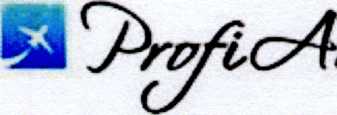 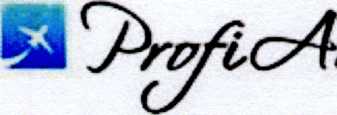 ProfiAir Travel s.r.o., cestovní agentura Rejskova 12,120 00 Praha 2 Tel. +420 603 112 133 | Email: profiair@profiair.cz IČO: 24202266| www.profiair.czSledujte naše novinky a akce na facebookuFrom: <hospodarka@stredniskoladrtinova.cz> Sent: Tuesday, February 11, 2020 9:19 AM To: ProfiAir <profiair(5)profiair.cz> Subject: objednávkaDobrý den, v příloze Vám posílám objednávku zájezdu. Prosím Vás o její akceptaci. Děkuji a přeji hezký denJana Ondoková hospodářka školyStřední odborná škola, Praha 5, Drtinová 3/498tel.: 257 323 577, mobil: 724 526 215 IČ: 45 248 001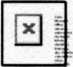 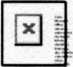 Tento e-mail byl zkontrolován na viry antivirovým softwarem AVG. www.avg.cz